CALENDARUL ACTIVITĂȚILOR METODICE, ȘTIINȚIFICE ȘI CULTURALEAnul școlar 2016-2017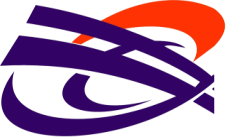 MINISTERUL EDUCAŢIEI NAȚIONALE ŞI CERCETĂRII ŞTIINŢIFICEINSPECTORATUL ŞCOLAR JUDEŢEAN OLTCASA CORPULUI DIDACTIC  OLT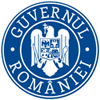 Nr. Crt.Instituția organizatoareTitlul activitățiiTpul activitățiiCategoria în care se încadrează activitatea de perfecționarePerioada de desfășurare Responsabil activitate1Casa Corpului Didactic Olt   ACTIUNEA KA1 –VET  LEARNESAND STAFFAtelier de formare programul Erasmus+Județean16.09.2016Donciu Marilena Victoria 0249406103 2Casa Corpului Didactic Olt   FOCUS    - GRUPAtelier de lucruJudețean23.09.2016Donciu Marilena Victoria 02494061033Inspectoratul Școlar Județean OltCsa Corpului Didactic OltMonitorizarea inserțieiAbsolvenților din învățământul profesional și tehnicWorshopJudețean11.11.2016Mihuț Cristina02494061034Casa Corpului Didactic OltAbordari moderne în formarea continuă a cadrelor didactice din învățământul preuniversitarseminarJudețean22.10.2016Donciu Marilena Victoria 02494061035Liceul cu Program Sportiv SlatinaImportanța procesului de internaționalizare în demersul educativConferință Județean29.10.2016Mihuț Cristina02494061036Școala Gimnazială” Nicolae Iorga” SlatinaG.P.P. nr. 1 Slatina„PROEDU” OLTEdiția a VI a Simpozion Național4 noiembrie 2016Matei Mihaela Alina07629652657Scoala Gimnaziala”Virgil Mazilescu” CorabiaG.P.P.”Floare de tei” CorabiaBucuriile toamneiSimpozionJudețean25 noiembrie 2016Mitrică Floriana Cornelia07659238328Școala GimnazialaMihail Drumeș BalșMihail Drumeș -Dincolo de timp, ediția a VII aSimpozionInterjudețean25 noiembrie 2016Petcu Aurelia07641885999Liceul cu Program Sportiv SlatinaInstruirea în societatea cunoașterii. Educația viitoruluiSimpozionInterjudețean3.12.2016Laufer Cristina072817030110Colegiul Național Agricol   „Carol I” SlatinaInterferențe trecut- prezent-viitor în învățământul românescSimpozionJudețean06.12.2016Petru Daniela074017242911Școala Gimnazială ” Nicolae Iorga” SlatinaȘcola și familia mereu impreună, ediția a VIaSimpozionJudețean9 decembrie 2016Iana Tatiana076670640412Școala Gimnazială ”Mihail Drumeș” BalșSărbătorile românești – Salbă de datini și obiceiuriSimpozionJudețean18.12.2016Petcu Aurelia024945199313Școala Gimnazială nr. 2 Caracal Sărbătorile ierniiSimpozionJudețean30.01.2017Stan Natalia Tatiana076089722714Școala Gimnazială nr. 1 SlatinaSănătatea –Componentă esențială a viețiiEdiția a IVaSesiune  de referate și comunicări științificeJudețean23.02.2017Nicola Dorina Geluța074578202315Liceul cu Program Sportiv SlatinaViolența în mediul școlarSimpozionInterjudețean4.03.207Vâlcea Ionica Odeta034980217516Colegiul Tehnic ”Alexe Marin” SlatinaChimia verde -  chimia durabilăEdiția a III aSesiune  de referate și comunicări științificeinterjudețean18.03.2017Bădoi Maria075810446717Colegiul Tehnic BalșEmanoil Bacaloglu- Conexiuni între științeSesiune de comunicări științificeInterjudețean24.03.2017Stroie Manuela 072126727518Colegiul Național „Ioniță Asan” CaracalRolul științelor exacte în educarea elevilor în contextul dezvoltării durabileSimpozionInterjudețean29.03.2017Cristea Ines073330884919Colegiul Național Agricol „ Carol I ” SlatinaSatul românesc, spațiu cultural –artisticEdiția aVaSimpozion Interjudețean29.03.2017Manolache Emanuela 07421443220G.P.P. nr. 7 SlatinaEducația incluzivă, un start mai bun în viațăSimpozionlocal30.03.2017Crîngeanu Mihaela 076503561021Școala Gimnazială „Eugen Ionescu ” SlatinaEugen Ionescu –prima suta de aniSimpozionNațional30.032017Emilia Andrei074525754822Școala Gimnazială „George Poboran” SlatinaImplică-te, copile, tu ești parte din comunitate !Simpozion Internațional31.03.2017Vlad Eugenia Ioana0743664135vlad.eugenia@yahoo.com23Școala Gimnazială „Ada Umbra” IancaLectura –poarta spre cunoaștere, spre devenireSimpozionJudețean31.03.2017Rădoi Rozica07682790271124/07.10.201624Liceul cu Program Sportiv SlatinaCunoașterea și promovarea tradițiilor româneștiEdiția a VII aSimpozionJudețean07.04.2017Sora Carlla Danielacarlla26scd@yahoo.com25Colegiul Tehnic „Alexe Marin” SlatinaINFO-PRACTICEdiția a VII aSimpozionNațional07-08.04.2017Nicolaescu Nicolae072984369926Școala Gimnazială IzbiceniȘtiința pentru toțiEdiția a V aSimpozionJudețean13.04.2017Ilin Patricia076846205127Școala Gimnazială nr. 2 CaracalModelarea caracterului elevilor prin activități extracurriculareSimpozionNaționalAprilie 2017Benescu aura Mariana024951169328Scoala Gimnaziala Nr. 1 CaracalScoala Gimnaziala Nicolae Titulescu CaracalNatura  - suportul omeniriiSimpozionJudetean22.04.2017Catana Dumitra076847034229C.N.V.”Nicolae Titulescu” SlatinaAnul Omagial al iconarilor și pictorilor biserucești. Anul comemorativ Justian Patriarhul și al apărătorilor Otodoxiei în timpul comunismului în Patriarhia RomânăSimpozion pentruprofesorii de religieJudețeanMai 2017Geamănu Ștefania074101461430Școala Gimnazială „George Poboran” SlatinaCitește, copile! Lectura este calea spre viață !Simpozion Național19.05.2017Vlad Eugenia Ioana0743664135vlad.eugenia@yahoo.com31Colegiul Tehnic BalșCredința prin tradiții și obiceiuri SimpozionNațional19-20.05.2017Stroe Manuela072126727532Scoala Gimnazială Pan. M. Vizirescu Bârza/BranețFrații in veci vor fi frați!Simpozion Internațional20-21.05. 2017Călugăroiu Iulian Viorel078803466733Școala Gimnazială SîmbureștiO altă lume –lumea poveștilorSimpozionNațional31.05.2017Călugăroiu Maria Viorica072619520234Scoala Gimnazială Pan. M. Vizirescu Bârza/Braneț,,Ştefan cel Mare – Sfântul de  pe tronul Moldovei”SimpozionNațional02-03.2017Călugăroiu Iulian Viorel078803466735Școala Gimnazială nr. 1 CaracalȘcoala incluzivă- o școală deschisă pentru toțiSimpozion Județean07.06.2017Ghenea MihaelaMiki_mihaela @yahoo.com0249511692076363885736Colegiul Național „A.I. Cuza” CorabiaEducația la timpul viitorSimpozionJudețean10.06.2017Dinică Alina076630224537Scoala Gimnaziala Nr. 1 CaracalScoala Gimnaziala Nicolae Titulescu CaracalContributia activitatilor extracurriculare la formarea personalitatii elevilorSimpozionNațional10.06.2017Catana Dumitra0768470342Neiculescu Dumitra074640477838Scoala Gimnaziala IzbiceniZiua Limbii romaneSimpozion JudeteanAugust 2017Sprincenatu Felicia0249535305